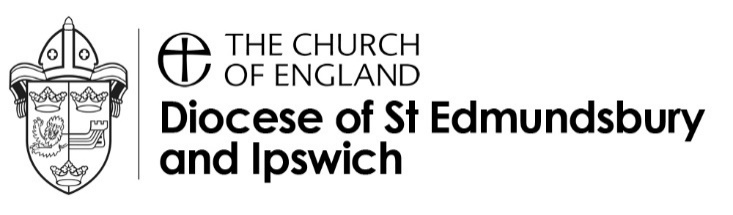 Application for a CMD grantPlease complete name and event details and Section C.  Return the form and external documentation to support your claim to Lesley Steed at lesley.steed@cofesuffolk.org. Please call 07485 348889 for more information.  Please note that your CMD grant cannot be used to cover travel costs or book purchases.Section C: What you are hoping to gain from the event?For office use onlyApplicant’s name:		Applicant’s name:		Applicant’s name:		Applicant’s name:		Applicant’s name:		Applicant’s name:		Applicant’s address:Benefice/Appointment:	Benefice/Appointment:	Benefice/Appointment:	Benefice/Appointment:	Benefice/Appointment:	Benefice/Appointment:	Email address/phone	Email address/phone	Email address/phone	Email address/phone	Email address/phone	Email address/phone	Ministry Please click:Ministry Please click:I am a Priest     Lay Elder        Reader      Pioneer     Evangelist    Youth Minister    C&F Minister    Pastor I am a Priest     Lay Elder        Reader      Pioneer     Evangelist    Youth Minister    C&F Minister    Pastor I am a Priest     Lay Elder        Reader      Pioneer     Evangelist    Youth Minister    C&F Minister    Pastor I am a Priest     Lay Elder        Reader      Pioneer     Evangelist    Youth Minister    C&F Minister    Pastor Please click:Please click:I am stipendiary    self-supporting    permission to officiate I am stipendiary    self-supporting    permission to officiate I am stipendiary    self-supporting    permission to officiate I am stipendiary    self-supporting    permission to officiate Name of event: 		Name of event: 		Name of event: 		Name of event: 		Name of event: 		Name of event: 		Type of event: Please tick all that applyType of event: Please tick all that applyCourse   Conference   Day   Residential   Retreat Course   Conference   Day   Residential   Retreat Course   Conference   Day   Residential   Retreat Course   Conference   Day   Residential   Retreat Date: From  To Date: From  To Date: From  To Date: From  To Date: From  To Cost: External documentation supplied with form. Please tick at least one boxExternal documentation supplied with form. Please tick at least one boxExternal documentation supplied with form. Please tick at least one boxOriginal invoice    Completed booking form    Receipt Original invoice    Completed booking form    Receipt Original invoice    Completed booking form    Receipt Where should payment be sent?  Payment is by BACS onlyWhere should payment be sent?  Payment is by BACS onlyWhere should payment be sent?  Payment is by BACS onlyWhere should payment be sent?  Payment is by BACS only  Event organiser Sort code ___-___-___  Account no. ___________________Claimant:  Sort code ___-___-___    Account no. ___________________  Event organiser Sort code ___-___-___  Account no. ___________________Claimant:  Sort code ___-___-___    Account no. ___________________Authorised:Authorised:Date:Bal before grant: £Please pay: £Account code: MIN42116Payee: Payee: Payee: 